Reflections Create A Picture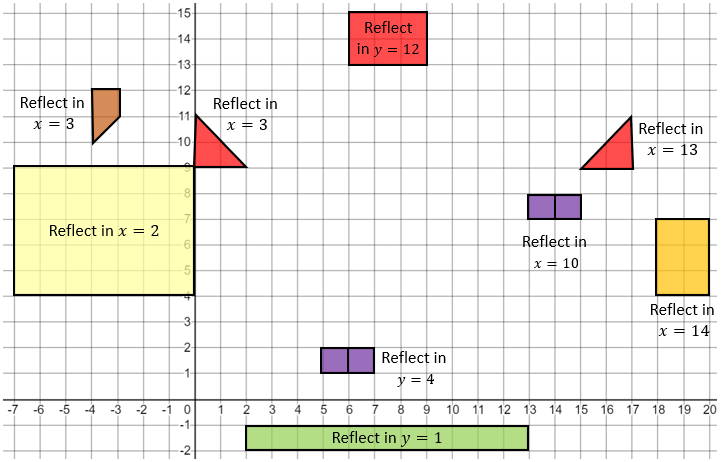 